 INSTITUTE OF BIOLOGY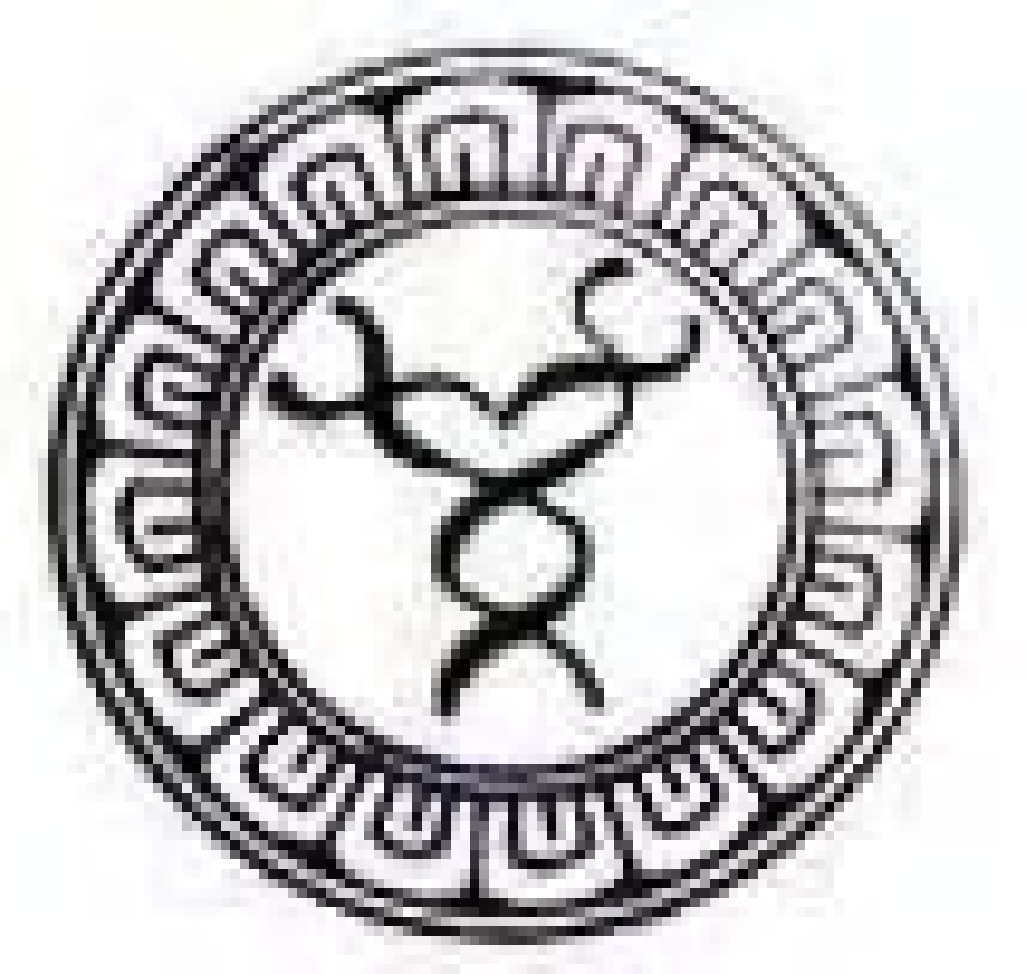 SRI LANKA(Incorporated by Act of Parliament No. 22 of 1984)Membership Application Form - An Associate Please, tick the boxes appropriate to you   	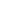 10. CERTIFICATION (To be signed by all applicants)“I certify that the information given in this application form and in any attachment is correct to the best of my knowledge and belief, and that I will abide by the decision of the Council of the Institute of Biology, Sri Lanka in pursuance of this application. I agree that if any of the information given by me is found at any time to be incorrect, the membership is liable to be terminated”.Date: ………………………………                                 Signature: ……………………………Instructions to the applicant: Please send your application along with all the other necessary documents (see the check list below) to The Secretary, Institute of Biology, ‘Vidya Mandiraya’, 120/10, Wijerama Mawatha, Colombo 7. The Council of the Institute will review your application and depending on your qualifications you will be placed in the Associate member category. For official use only:Considered at the …………. Council Meeting held on……………………………………………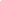 Category and Membership No:Comments: ………………………………………………………………………………………………………………………………………………………………………………………………………………CATEGORY UNDER WHICH THE APPLICANT IS BASED ONCATEGORY UNDER WHICH THE APPLICANT IS BASED ONCATEGORY UNDER WHICH THE APPLICANT IS BASED ON1Possesses in any field of Biology a first or second class degree from a recognized university 2Possesses in any field of Biology a Bachelors degree from a recognized university and 2 years’ experience in biological research, in the teaching or in the application of Biology3Has such qualifications and / or experience in the field of Biology as acceptable to the Council4Possesses a pass in the Institute Part II Examination and is engaged in or associated actively with any branch of Biology1 PERSONAL DETAILS  Title1 PERSONAL DETAILS  Title1 PERSONAL DETAILS  TitleProf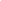 Dr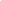 Mrs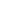 MissMissMiss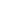   Mr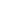                Other (please specify) Name: (with initials) Full Name : (in Block Capitals)                           Other (please specify) Name: (with initials) Full Name : (in Block Capitals)                           Other (please specify) Name: (with initials) Full Name : (in Block Capitals)                           Other (please specify) Name: (with initials) Full Name : (in Block Capitals)                           Other (please specify) Name: (with initials) Full Name : (in Block Capitals)                           Other (please specify) Name: (with initials) Full Name : (in Block Capitals)                           Other (please specify) Name: (with initials) Full Name : (in Block Capitals)                           Other (please specify) Name: (with initials) Full Name : (in Block Capitals)                           Other (please specify) Name: (with initials) Full Name : (in Block Capitals)             Gender                                Day              Month            Year Gender                                Day              Month            Year Gender                                Day              Month            Year Gender                                Day              Month            Year Gender                                Day              Month            Year Gender                                Day              Month            Year Gender                                Day              Month            Year Gender                                Day              Month            YearFemale	     Female	     Female	     MaleMaleMale Gender                                Day              Month            Year Gender                                Day              Month            Year Gender                                Day              Month            Year Gender                                Day              Month            Year Gender                                Day              Month            Year Gender                                Day              Month            Year Gender                                Day              Month            Year Gender                                Day              Month            YearAgeCitizenshipAgeCitizenshipAgeCitizenshipAgeCitizenshipDate of BirthAgeCitizenshipAgeCitizenshipAgeCitizenshipAgeCitizenshipCandidate should be at lease 21 years of age(Original or certified copy of the certificate should be attached)Candidate should be at lease 21 years of age(Original or certified copy of the certificate should be attached)Candidate should be at lease 21 years of age(Original or certified copy of the certificate should be attached)Candidate should be at lease 21 years of age(Original or certified copy of the certificate should be attached)Candidate should be at lease 21 years of age(Original or certified copy of the certificate should be attached)Candidate should be at lease 21 years of age(Original or certified copy of the certificate should be attached)Candidate should be at lease 21 years of age(Original or certified copy of the certificate should be attached)Candidate should be at lease 21 years of age(Original or certified copy of the certificate should be attached)Candidate should be at lease 21 years of age(Original or certified copy of the certificate should be attached)Candidate should be at lease 21 years of age(Original or certified copy of the certificate should be attached)Candidate should be at lease 21 years of age(Original or certified copy of the certificate should be attached)Candidate should be at lease 21 years of age(Original or certified copy of the certificate should be attached)Candidate should be at lease 21 years of age(Original or certified copy of the certificate should be attached)Candidate should be at lease 21 years of age(Original or certified copy of the certificate should be attached)Candidate should be at lease 21 years of age(Original or certified copy of the certificate should be attached)Candidate should be at lease 21 years of age(Original or certified copy of the certificate should be attached)2 ADDRESS AND EMPLOYMENT2 ADDRESS AND EMPLOYMENTResidential Address2a. To which address the correspondence should be sent                       (Residential/ Office)2a. To which address the correspondence should be sent                       (Residential/ Office)2a. To which address the correspondence should be sent                       (Residential/ Office)Telephone Postal Codee-maile-maile-mail2b. Your job title, the name and address of your employer2b. Your job title, the name and address of your employerJob TitleOfficial Address2b. Your job title, the name and address of your employer2b. Your job title, the name and address of your employerJob TitleOfficial AddressTelephone Postal Code3 FIRST DEGREE (RELATED TO ANY FIELD OF BIOLOGY) OR EQUIVALENT  (Please attach a copy of the degree certificate(s), certified by the Head of the Department/Institution)                                                                                                                                       Month  Year3 FIRST DEGREE (RELATED TO ANY FIELD OF BIOLOGY) OR EQUIVALENT  (Please attach a copy of the degree certificate(s), certified by the Head of the Department/Institution)                                                                                                                                       Month  Year3 FIRST DEGREE (RELATED TO ANY FIELD OF BIOLOGY) OR EQUIVALENT  (Please attach a copy of the degree certificate(s), certified by the Head of the Department/Institution)                                                                                                                                       Month  Year3 FIRST DEGREE (RELATED TO ANY FIELD OF BIOLOGY) OR EQUIVALENT  (Please attach a copy of the degree certificate(s), certified by the Head of the Department/Institution)                                                                                                                                       Month  Year3 FIRST DEGREE (RELATED TO ANY FIELD OF BIOLOGY) OR EQUIVALENT  (Please attach a copy of the degree certificate(s), certified by the Head of the Department/Institution)                                                                                                                                       Month  YearName of DegreeInstitutionPrincipal Subjects Subsidiary SubjectsClassEffective Date of Degree Duration fromToName of DegreeInstitutionPrincipal Subjects Subsidiary SubjectsClassEffective Date of Degree Duration fromToName of DegreeInstitutionPrincipal Subjects Subsidiary SubjectsClassEffective Date of Degree Duration fromToName of DegreeInstitutionPrincipal Subjects Subsidiary SubjectsClassName of DegreeInstitutionPrincipal Subjects Subsidiary SubjectsClassName of DegreeInstitutionPrincipal Subjects Subsidiary SubjectsClass4 PROFESSIONAL EXPERIENCE (Attach separate sheet if necessary) 4 PROFESSIONAL EXPERIENCE (Attach separate sheet if necessary) EMPLOYMENT Current EmploymentPosition                                           FromToEmployerResponsibilities and DutiesEMPLOYMENT Current EmploymentPosition                                           FromToEmployerResponsibilities and DutiesEMPLOYMENT Current EmploymentPosition                                           FromToEmployerResponsibilities and DutiesEMPLOYMENT Current EmploymentPosition                                           FromToEmployerResponsibilities and DutiesEMPLOYMENT Current EmploymentPosition                                           FromToEmployerResponsibilities and DutiesPast Employment PositionFromToEmployerResponsibilities and DutiesPast Employment PositionFromToEmployerResponsibilities and DutiesPast Employment PositionFromToEmployerResponsibilities and DutiesPast Employment PositionFromToEmployerResponsibilities and DutiesPast Employment PositionFromToEmployerResponsibilities and DutiesPast Employment PositionFromToEmployerResponsibilities and DutiesPast Employment PositionFromToEmployerResponsibilities and DutiesPast Employment PositionFromToEmployerResponsibilities and DutiesPast Employment PositionFromToEmployerResponsibilities and DutiesPast Employment PositionFromToEmployerResponsibilities and Duties5.   MEMBERSHIP IN OTHER PROFESSIONAL ASSOCIATIONS/ SOCIETIES ETC.6. ANY OTHER RELEVANT EXPERIENCES7. Are you already a Licentiate/ Student Member of the Institute of Biology, Sri Lanka? If so, please indicate the category and your roll number (if known).7. Are you already a Licentiate/ Student Member of the Institute of Biology, Sri Lanka? If so, please indicate the category and your roll number (if known).8 REFEREES (Must be Life Members of the IOB)We propose that the above applicant be admitted to the IOB membership.8 REFEREES (Must be Life Members of the IOB)We propose that the above applicant be admitted to the IOB membership.Proposed by: Name & Position Address         Signature Seconded by:Name & PositionAddress Signature          9. Payment of Subscription feeThe payment can be made as a direct bank deposit / online transfer/ check deposit to the “Institute of Biology, Sri Lanka” account at Peoples Bank, Thimbirigasyaya branch (Account number 086-100141191763)Please attach a copy of the payment slip/ cheque or bank draft with the application form as a proof of payment.The membership fee: Rs. 1,000.00 (Annual)9. Payment of Subscription feeThe payment can be made as a direct bank deposit / online transfer/ check deposit to the “Institute of Biology, Sri Lanka” account at Peoples Bank, Thimbirigasyaya branch (Account number 086-100141191763)Please attach a copy of the payment slip/ cheque or bank draft with the application form as a proof of payment.The membership fee: Rs. 1,000.00 (Annual)9. Payment of Subscription feeThe payment can be made as a direct bank deposit / online transfer/ check deposit to the “Institute of Biology, Sri Lanka” account at Peoples Bank, Thimbirigasyaya branch (Account number 086-100141191763)Please attach a copy of the payment slip/ cheque or bank draft with the application form as a proof of payment.The membership fee: Rs. 1,000.00 (Annual)Date of PaymentAmount paidCash/ Bank draft/ ChequeDate of PaymentAmount paidCash/ Bank draft/ ChequeDate of PaymentAmount paidCash/ Bank draft/ ChequeDate of PaymentAmount paidCash/ Bank draft/ ChequeDate of PaymentAmount paidCash/ Bank draft/ ChequeDate of PaymentAmount paidCash/ Bank draft/ ChequeMember’s account details (In case of an unsuccessful application, the payment will be refunded within three (03) months)Name of the BankMember’s account details (In case of an unsuccessful application, the payment will be refunded within three (03) months)Name of BranchMember’s account details (In case of an unsuccessful application, the payment will be refunded within three (03) months)Account NumberMember’s account details (In case of an unsuccessful application, the payment will be refunded within three (03) months)Name of the Account HolderCHECKLIST FOR APPLICANTSCHECKLIST FOR APPLICANTSCompleted application formRecommendation (signatures) of Referees who are IOB members (Box no.08 above)Certified copies of all relevant educational and professional qualificationsPayment of subscription fee